11L Integration as the Limit of a SumThe diagram shows a sketch of the curve with equation . The area under the curve between  and  can be thought of as a thin series of strips of height  and width Calculate, giving your answer correct to 4 significant figures.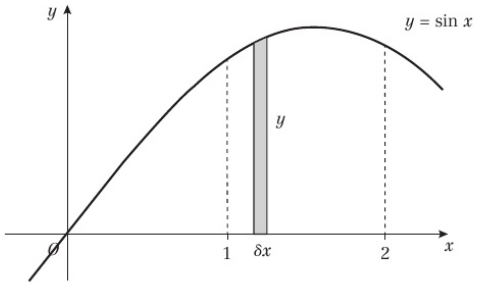 